ФГБОУ ВО «Ульяновский государственный педагогический    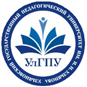 университет  имени И.Н. Ульянова»Естественно-географический факультетКафедра биологии и химии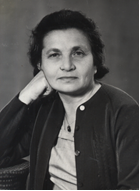 Конференция, посвященная памятиР.Е. ЛевинойСовременныепроблемы морфологииирепродуктивной биологии семенных растенийИнформационное письмо - 1Уважаемые коллеги! Приглашаем Вас принять участие в конференции, посвященной памяти Р.Е. Левиной приуроченной к 110 годовщине со дня  рождения, которая состоится  11-12 октября 2018 г. Ульяновском государственном педагогическом университете им. И.Н.УльяноваОсновные направления работы конференции: 
1. Общая и теоретическая морфология2. Морфогенез и эмбриология3. Антэкология и семенная продуктивность4. Карпология5. Биология семян и возобновление6. Урбанофлора и диссеминация растений.В рамках конференции запланированы пленарные секционные и стендовые доклады. Форма участия в конференции – очная и заочная. Язык конференции русский. Для участия в конференции необходимо до 15 мая 2018 г. направить в Оргкомитет по электронной почте RELevina2018@yandex.ru предварительную заявку по следующей форме (для оформления заявки на грант)1. Ф.И.О. 2. Место работы, должность
3. Служебный адрес 4. Телефон/факс 5. e-mail
6. Предполагаемое название доклада
7. Нуждаетесь ли Вы в гостинице  
К началу работы конференции планируется издание сборника. Сборнику материалов конференции присваивается международный индекс ISBN. Сборник будет включен в Российский индекс научного цитирования (РИНЦ). Требования к оформлению статьи:1) Объем от 2 до 10 печатных страниц формата А4, включая таблицы, рисунки, список литературы и резюме. Текст должен содержать название статьи (прописными буквами, полужирное на русском языке), Ф.И.О. автора (строчными буквами на русском языке), название статьи на английском языке (прописными, полужирное), фамилия автора на английском языке , название организации, в которой он работает и города, где она расположена, (строчными буквами на русском языке), электронный адрес2) Статьи должны быть представлены в электронном виде в формате doc или rtf, шрифт – Times New Roman, кегль – 14, межстрочный интервал  - одинарный, отступ первой строки абзаца – 1,25,  поля: слева –  3 см, сверху, снизу и справа – 2 см, выравнивание по ширине, без автоматического переноса слов. Иллюстрации в формате JPEG, только черно-белые, высылаются отдельными файлами. Таблицы должны быть представлены каждая на отдельной странице в конце статьи. Список литературы приводится в соответствии с ГОСТ Р 7.0.5 – 2008. Ссылки на литературу даются в тексте в квадратных скобках цифрами, ссылки на таблицы и рисунки даются в круглых скобках.3) После списка литературы должны быть приведены резюме доклада на русском и английском языках, каждое не более 600 знаков.Статьи к печати будут приниматься до 10 сентября 2018 г.После принятия оргкомитетом статьи к печати, необходимо будет оплатить участие в конференции (с указанием фамилии и инициалов за кого оплачен взнос, с пометкой участие в конференции «Памяти Р.Е.Левиной»). Перевод взноса просьба подтвердить отсканированной платежной квитанцией в формате jpg (Петров_квит.jpg) и выслать на e-mail RELevina2018@yandex.ruРЕГИСТРАЦИОННЫЙ ВЗНОСОргвзнос за очное участие в конференции составляет 900 рублей, который включает в себя публикацию, получение сборника (1 шт.), сертификат участника, раздаточный материал. Оргвзнос за заочное участие составляет 600 рублей, включает в себя публикацию в сборнике, стоимость пересылки материалов конференции. Стоимость дополнительного экземпляра сборника 250 рублей.Банковские реквизитыСокращенное наименование: ФГБОУ ВО «УлГПУ им. И.Н. Ульянова»Юридический и почтовый адрес: 432071 г. Ульяновск, пл. 100-летия со дня рождения В.И. Ленина, дом 4.Управление Федерального Казначейства по Ульяновской областиИНН 7325001698 КПП 732501001 Л/с 20686U26980Р/с 40501810073082000001ГРКЦ ГУ Банка России по Ульяновской областиг. УльяновскБИК 047308001КБК 00000000000000000130ОГРН 1027301168916ОКАТО 73401000000ОКПО 02080150ОКОНХ 92110ОКВЭД 80301ОКТМО 73701000Назначение платежа за участие в конференции «Памяти Р.Е.Левиной». Контактная информация: 432071, г. Ульяновск, пл. 100-летия со дня рождения В.И. Ленина, 4, ФГБОУ ВО «УлГПУ им. И.Н. Ульянова», кафедра биологии и химии, 340 ауд. (3 этаж), тел. (8422)-44-10-09, 89093609823 –Опарина Светлана Николаевна. e-mail: RELevina2018@yandex.ruОргкомитет конференции:Девяткина Тамара Владимировна – ректор ФГБОУ ВО «УлГПУ им. И.Н. Ульянова», кандидат экономических наук, доцент, Заслуженный учитель РФ, Председатель УОО РГО.Тимошина И.Н.– проректор по научной работе ФГБОУ ВО «УлГПУ им. И.Н. Ульянова», д.п.н., профессор; Федоров В.Н.– декан естественно-географического факультета ФГБОУ ВО «УлГПУ им. И.Н. Ульянова»;Буззубенкова О.Е. – заведующая кафедрой биологии и химии, к.б.н., доцент;Опарина С.Н. – к.б.н., доцент кафедры биологии и химии;Истомина Е.Ю. – к.б.н, доцент кафедры географии и экологии;Кузнецова М.Н. - к.б.н., доцент кафедры биологии и химииАдрес Оргкомитета:432700, Ульяновск, площадь 100-летиясо дня рождения В.И. Ленина, 4.Ульяновский государственный педагогический университет,кафедра ботаникиТел.: (8422)44-10-09    e-mail:   RELevina2018@yandex.ru